В Еврейской автономной области создано 24 особо охраняемых природных территорий федерального и регионального значения:1 государственный природный заповедник федерального значения «Бастак»; 5 особо охраняемых природных территории регионального значения;17  памятников природы областного значения;1 дендрологический парк.Охрану ООПТ осуществляют Департамент  по охране и использованию объектов животного мира  правительства Еврейской автономной области, областное государственное казенное учреждение «Дирекция по охране объектов животного мира и особо охраняемых природных территорий Еврейской автономной области».Границы ООПТ обозначаются  на местности предупредительными и информационными знаками по его периметру.Режим особой охраны в зависимости от правового статуса ООПТ 
законом установлены следующие запреты:- в государственных природных заповедниках запрещается любая деятельность, противоречащая задачам государственного природного заповедника и режиму особой охраны его территории, установленному в положении о государственном природном заповеднике,- в природных парках запрещается деятельность, влекущая изменение исторически сложившегося природного ландшафта, снижение или уничтожение экологических, эстетических и рекреационных качеств природных парков, нарушение режима их содержания,- в государственном природном заказнике постоянно или временно запрещается или ограничивается любая деятельность, если она противоречит целям его создания или причиняет вред природным комплексам,- на территориях, на которых находятся памятники природы, и в границах их охранных зон запрещается всякая деятельность, влекущая за собой нарушение сохранности памятников природы,- в дендрологических парках и ботанических садов запрещается всякая деятельность, не связанная с выполнением их задач и влекущая за собой нарушение сохранности флористических объектов.Законодательством Российской Федерации устанавливается ответственность за нарушение режима особо охраняемых природных территорий.Нарушение установленного режима или иных правил охраны и использования окружающей среды и природных ресурсов на ООПТ,  либо в их охранных зонах влечет административную ответственность по статье 8.39 Кодекса Российской Федерации об административных правонарушенияхНарушение режима ООПТ, повлекшее причинение значительного ущерба, образует состав преступления, предусмотренного статьей 262 Уголовного кодекса Российской Федерации, и наказывается штрафом в размере до двухсот тысяч рублей или в размере заработной платы или иного дохода осужденного за период до восемнадцати месяцев, либо лишением права занимать определенные должности или заниматься определенной деятельностью на срок до трех лет, либо обязательными работами на срок до четырехсот восьмидесяти часов, либо исправительными работами на срок до двух лет.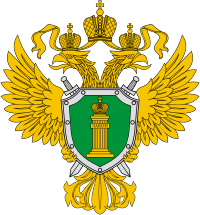 Амурская бассейновая природоохранная прокуратураВладивостокская межрайонная природоохранная прокуратураПамятка для граждан:Особо охраняемые природные территории Приморского края Владивосток2021